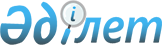 2022-2024 жылдарға арналған Уәлиханов ауданы Қулыкөл ауылдық округінің бюджетін бекіту туралыСолтүстік Қазақстан облысы Уәлиханов аудандық мәслихатының 2021 жылғы 30 желтоқсандағы № 11-14 с шешімі
      Ескерту. 01.01.2022 бастап қолданысқа еңгізіледі - осы шешімнің 9-тармағымен.
      Қазақстан Республикасының Бюджет кодексінің 75-бабына 2-тармағына, Қазақстан Республикасының "Қазақстан Республикасындағы жергілікті мемлекеттік басқару және өзін-өзі басқару туралы" Заңының 6-бабына  сәйкес Уәлиханов аудандық мәслихаты ШЕШТІ:
      1. 2022-2024 жылдарға арналған Уәлиханов ауданы Қулыкөл ауылдық округінің бюджеті осы шешімге тиісінше 1, 2 және 3-қосымшаларға сәйкес, соның ішінде 2022 жылға келесі көлемдерде бекітілсін: 
      1) кірістер – 174 635,8 мың теңге:
      салықтық түсімдер – 2 330,2 мың теңге; 
      салықтық емес түсімдер – 310,7 мың теңге;
      негізгі капиталды сатудан түсетін түсімдер – 162,1 мың теңге;
      трансферттер түсімі – 171 832,8 мың теңге;
      2) шығындар – 174 796 мың теңге;
      3) таза бюджеттік кредиттеу – 0 мың теңге:
      бюджеттік кредиттер – 0 мың теңге;
      бюджеттік кредиттерді өтеу – 0 мың теңге;
      4) қаржы активтерімен операциялар бойынша сальдо – 0 мың теңге:
      қаржы активтерін сатып алу – 0 мың теңге;
      мемлекеттің қаржы активтерін сатудан түсетін түсімдер – 0 мың теңге;
      5) бюджет тапшылығы (профициті) – -160,2 мың теңге;
      6) бюджет тапшылығын қаржыландыру (профицитін пайдалану) –160,2 мың теңге:
      қарыздар түсімі – 0 мың теңге; 
      қарыздарды өтеу – 0 мың теңге;
      бюджет қаражатының пайдаланылатын қалдықтары – 160,2 мың теңге.
      Ескерту. 1-тармақ жаңа редакцияда - Солтүстік Қазақстан облысы Уәлиханов аудандық мәслихатының 15.03.2022 № 11-16 с (01.01.2022 бастап қолданысқа енгізіледі) шешімімен; 13.09.2022 № 11-22 с (01.01.2022 бастап қолданысқа енгізіледі) ; 21.11.2022 № 9-23 с (01.01.2022 бастап қолданысқа енгізіледі) шешімдерімен.


      2. 2022 жылға арналған Қулыкөл ауылдық округі бюджетінің кірістері Қазақстан Республикасының Бюджет кодексіне сәйкес мына салықтық түсімдер есебінен қалыптастырылатыны белгіленсін:
      1) ауылдың аумағында мемлекеттік кіріс органдарында тіркеу есебіне қою кезінде мәлімделген:
      дара кәсіпкер, жекеше нотариус, жеке сот орындаушысы, адвокат, кәсіпқой медиатор үшін – тұрған жері;
      қалған жеке тұлғалар үшін – тұрғылықты жері орналасқан жеке тұлғалар дербес салық салуға жататын кірістер бойынша жеке табыс салығы;
      2) ауылдық округтің аумағындағы осы салықты салу объектілері бойынша жеке тұлғалардың мүлкіне салынатын салық;
      3) ауылдың аумағындағы жер учаскелері бойынша жеке және заңды тұлғалардан алынатын, елдi мекендер жерлерiне салынатын жер салығы;
      4) мыналардан:
      тұрғылықты жері ауылдың аумағындағы жеке тұлғалардан;
      өздерінің құрылтай құжаттарында көрсетілетін тұрған жері ауылдың аумағында орналасқан заңды тұлғалардан алынатын көлік құралдары салығы;
      жер учаскелерін пайдаланғаны үшін төлемақы;
      5) сыртқы (көрнекі) жарнаманы:
      ауылдағы үй-жайлардың шегінен тыс ашық кеңістікте;
      ауылдық округтің аумағы арқылы өтетін жалпыға ортақ пайдаланылатын автомобиль жолдарының бөлiнген белдеуiнде;
      елді мекендерден тыс жердегі үй-жайлардың шегінен тыс ашық кеңістікте және жалпыға ортақ пайдаланылатын автомобиль жолдарының бөлiнген белдеуiнен тыс жерде орналастырғаны үшін төлемақы.
      3. Ауылдық округ бюджетінің кірістері мына салықтық емес түсімдер есебінен қалыптастырылатыны белгіленсін:
      1) ауылдық округтердің әкімдері әкімшілік құқық бұзушылықтар үшін салатын айыппұлдар;
      2) жеке және заңды тұлғалардың ерікті түрдегі алымдары;
      3) ауылдық округтің коммуналдық меншігінен (жергілікті өзін-өзі басқарудың коммуналдық меншігінен) түсетін кірістер:
      ауылдық округ әкімі аппаратының шешімімен құрылған коммуналдық мемлекеттік кәсіпорындардың таза кірісі бөлігінің түсімдері;
      ауылдық округтің коммуналдық меншігіндегі (жергілікті өзін-өзі басқарудың коммуналдық меншігіндегі) заңды тұлғаларға қатысу үлестеріне кірістер;
      ауылдық округтің коммуналдық меншігінің (жергілікті өзін-өзі басқарудың коммуналдық меншігінің) мүлкін жалға беруден түсетін кірістер;
      ауылдық округтің коммуналдық меншігінен (жергілікті өзін-өзі басқарудың коммуналдық меншігінен) түсетін басқа да кірістер;
      4) ауылдық округ бюджетіне түсетін басқа да салықтық емес түсімдер.
      4. Ауылдық округ бюджетінің кірістері негізгі капиталды сатудан ауылдық округ бюджетіне түсетін түсімдер есебінен қалыптастырылатыны белгіленсін:
      ауылдық округ бюджеттерінен қаржыландырылатын мемлекеттік мекемелерге бекітіп берілген мемлекеттік мүлікті сатудан түсетін ақша;
      ауыл шаруашылығы мақсатындағы жер учаскелерін сатудан түсетін түсімдерді қоспағанда, жер учаскелерін сатудан түсетін түсімдер;
      жер учаскелерін жалға беру құқығын сатқаны үшін төлемақы.
      5. Аудандық бюджеттен берілетін трансферттер ауылдық округ бюджетіне түсетін трансферттер түсімдері болып табылады.
      6. Ауылдық бюджетке аудандық бюджеттен берiлетiн бюджеттік субвенциялар 20 639 мың теңге сомасында қарастырылсын.
      Ескерту. 6-тармақ жаңа редакцияда - Солтүстік Қазақстан облысы Уәлиханов аудандық мәслихатының 13.09.2022 № 11-22 с (01.01.2022 бастап қолданысқа енгізіледі) шешімімен.


      7. 2022 жылға арналған ауылдық бюджетте республикалық бюджеттен нысаналы трансферттер ескерілсін, оның ішінде:
      1) азаматтық қызметшілердің жекелеген санаттарының, мемлекеттік бюджет қаражаты есебінен ұсталатын ұйымдар қызметкерлерінің, қазыналық кәсіпорындар қызметкерлерінің жалақысын көтеруге;
      2) мемлекеттік мәдениет ұйымдарының және мұрағат мекемелерінің басқарушы және негізгі персоналына мәдениет ұйымдарындағы және мұрағат мекемелеріндегі ерекше еңбек жағдайлары үшін лауазымдық айлықақысына қосымша ақылар белгілеуге.
      Ескерту. 7-тармақ жаңа редакцияда - Солтүстік Қазақстан облысы Уәлиханов аудандық мәслихатының 13.09.2022 № 11-22 с (01.01.2022 бастап қолданысқа енгізіледі) шешімімен.


      7-1. 2022 жылға арналған ауылдық бюджетінде облыстық бюджеттен берілетін нысаналы трансферттер түсімдері ескерілсін, соның ішінде:
      1) Қулыкөл ауылының көшелерін орташа жөндеуге;
      2) Қулыкөл ауылындағы клубты күрделі жөндеуге;
      3) ауылдық округ әкімінің оқуына.
      Ескерту. Шешім 7-1-тармақпен толықтырылды - Солтүстік Қазақстан облысы Уәлиханов аудандық мәслихатының 13.09.2022 № 11-22 с (01.01.2022 бастап қолданысқа енгізіледі) ; 21.11.2022 № 9-23 с (01.01.2022 бастап қолданысқа енгізіледі) шешімдерімен.


      8. 2022 жылға арналған ауылдық бюджетінде аудандық бюджеттен берілетін нысаналы трансферттер түсімдері ескерілсін, соның ішінде:
      1) аппаратты күтіп ұстауға;
      2) көшелерді жарықтандыруға;
      3) клубты күтіп ұстауға;
      4) Қаратал ауылында спорттық-ойын алаңын жайластыруға.
      Ескерту. 6-тармақ жаңа редакцияда - Солтүстік Қазақстан облысы Уәлиханов аудандық мәслихатының 13.09.2022 № 11-22 с (01.01.2022 бастап қолданысқа енгізіледі) шешімімен.


      8-1. 4-қосымшаға сәйкес аудандық бюджетте қаржылық жылдың басында 160,2 мың теңге сомасында қалыптасқан бюджеттік қаражаттың бос қалдықтары есебінен шығыстар қарастырылсын.
      Ескерту. Шешім 8-1-тармақпен толықтырылды - Солтүстік Қазақстан облысы Уәлиханов аудандық мәслихатының 15.03.2022 № 11-16 с (01.01.2022 бастап қолданысқа енгізіледі) шешімімен; 13.09.2022 № 11-22 с (01.01.2022 бастап қолданысқа енгізіледі) шешімімен.


      9. Осы шешім 2022 жылғы 1 қаңтардан бастап қолданысқа енгізіледі.
      Ескерту. 9-тармақ жаңа редакцияда - Солтүстік Қазақстан облысы Уәлиханов аудандық мәслихатының 15.03.2022 № 11-16 с (01.01.2022 бастап қолданысқа енгізіледі) шешімімен; 13.09.2022 № 11-22 с (01.01.2022 бастап қолданысқа енгізіледі) шешімімен.

      9-1. Ескерту. 9-тармақ жаңа редакцияда - Солтүстік Қазақстан облысы Уәлиханов аудандық мәслихатының 15.03.2022 № 11-16 с (01.01.2022 бастап қолданысқа енгізіледі); 13.09.2022 № 11-22 с (01.01.2022 бастап қолданысқа енгізіледі) шешімдерімен.

 2022 жылға арналған Уәлиханов ауданы Қулыкөл ауылдық округінің бюджеті
      Ескерту. 1-қосымша жаңа редакцияда - Солтүстік Қазақстан облысы Уәлиханов аудандық мәслихатының 15.03.2022 № 11-16 с (01.01.2022 бастап қолданысқа енгізіледі) шешімімен; 13.09.2022 № 11-22 с (01.01.2022 бастап қолданысқа енгізіледі) ; 21.11.2022 № 9-23 с (01.01.2022 бастап қолданысқа енгізіледі) ; 21.11.2022 № 9-23 с (01.01.2022 бастап қолданысқа енгізіледі) шешімдерімен. 2023 жылға арналған Уәлиханов ауданы Қулыкөл ауылдық округінің бюджеті 2024 жылға арналған Уәлиханов ауданы Қулыкөл ауылдық округінің бюджеті 2022 жылғы 1 қаңтарға қалыптасқан бюджеттiк қаражаттың бос қалдықтарын бағыттау
      Ескерту. Шешім 4-қосымшамен толықтырылды - Солтүстік Қазақстан облысы Уәлиханов аудандық мәслихатының 15.03.2022 № 11-16 с (01.01.2022 бастап қолданысқа енгізіледі) шешімімен.
					© 2012. Қазақстан Республикасы Әділет министрлігінің «Қазақстан Республикасының Заңнама және құқықтық ақпарат институты» ШЖҚ РМК
				
      Уәлиханов аудандық мәслихатының хатшысы 

М. Абдулов
Уәлиханов аудандық мәслихатының2021 жылғы 30 желтоқсандағы№ 11-14 с шешіміне1-қосымша
Санаты
Санаты
Санаты
Атауы
Сомасы, мың теңге
Сыныбы
Сыныбы
Атауы
Сомасы, мың теңге
Кіші сыныбы
Атауы
Сомасы, мың теңге
1
1
1
2
3
1) Кірістер
174 635,8 
1
Салықтық түсімдер
2 330,2 
04
Меншiкке салынатын салықтар
2 330,1
1
Мүлiкке салынатын салықтар 
91,4
4
Көлiк құралдарына салынатын салық 
2 237,3
05
Тауарларға, жұмыстарға және қызметтерге салынатын ішкі салықтар
0,1
3
Табиғи және басқа да ресурстарды пайдаланғаны үшін түсетін түсемдер
0,1
2
Салықтық емес түсiмдер
310,7
01
Мемлекеттік меншіктен түсетін кірістер
306
5
Мемлекет меншігіндегі мүлікті жалға беруден түсетін кірістер
306
06
Басқа да салықтық емес түсімдер
4,7
1
Басқа да салықтық емес түсімдер 
4,7
3
Негізгі капиталды сатудан түсетін түсімдер
162,1
03
Жерді және материалдық емес активтерді сату
162,1
1
Жер учаскелерін сатудан түсетін түсімдер
162,1
4
Трансферттердің түсімдері
171 832,8
02
Мемлекеттiк басқарудың жоғары тұрған органдарынан түсетiн трансферттер
171 832,8
3
Аудандардың (облыстық маңызы бар қаланың) бюджетінен трансферттер
171 832,8
Функционалдық топ
Функционалдық топ
Функционалдық топ
Атауы
Сомасы, мың теңге
Бюджеттік бағдарламалардың әкімшісі
Бюджеттік бағдарламалардың әкімшісі
Атауы
Сомасы, мың теңге
Бағдарлама
Атауы
Сомасы, мың теңге
1
1
1
2
3
2) Шығындар
174 796
01
Жалпы сипаттағы мемлекеттiк қызметтер
73 843,3
124
Аудандық маңызы бар қала, ауыл, кент, ауылдық округ әкімінің аппараты
73 843,3 
001
Аудандық маңызы бар қала, ауыл, кент, ауылдық округ әкімінің қызметін қамтамасыз ету жөніндегі қызметтер
21 292,3
032
Ведомстволық бағыныстағы мемлекеттік органдар мен ұйымдардың күрделі шығыстары
52 551
07
Тұрғын үй-коммуналдық шаруашылық
32 775,2
124
Аудандық маңызы бар қала, ауыл, кент, ауылдық округ әкімінің аппараты
32 775,2
008
Елді мекендердегі көшелерді жарықтандыру
32 628,9
011
Елді мекендерді абаттандыру мен көгалдандыру
146,3
08
Мәдениет, спорт, туризм және ақпараттық кеңістiк
12 834
124
Аудандық маңызы бар қала, ауыл, кент, ауылдық округ әкімінің аппараты
12 834
006
Жергілікті деңгейде мәдени-демалыс жұмысын қолдау
12 834
12
Көлiк және коммуникация
50 000
124
Аудандық маңызы бар қала, ауыл, кент, ауылдық округ әкімінің аппараты
50 000
013
Аудандық маңызы бар қалаларда, ауылдарда, кенттерде, ауылдық округтерде автомобиль жолдарының жұмыс істеуін қамтамасыз ету
0
045 
Аудандық маңызы бар қалалардың, ауылдардың, кенттердің, ауылдық округтердің автомобиль жолдарын күрделі және орташа жөндеу
50 000
13
Басқалар 
5 341,2
124
Аудандық маңызы бар қала, ауыл, кент, ауылдық округ әкімінің аппараты
5 341,2
040
Өңірлерді дамытудың 2025 жылға дейінгі мемлекеттік бағдарламасы шеңберінде өңірлерді экономикалық дамытуға жәрдемдесу бойынша шараларды іске асыруға ауылдық елді мекендерді жайластыруды шешуге арналған іс-шараларды іске асыру
5 341,2
15
Трансферттер
2,3
124
Аудандық маңызы бар қала, ауыл, кент, ауылдық округ әкімінің аппараты
2,3
048
Пайдаланылмаған (толық пайдаланылмаған) нысаналы трансферттерді қайтару
2,3
3) Таза бюджеттік кредиттеу
0
Бюджеттік кредиттер
0
Санаты
Санаты
Санаты
Атауы
Сомасы, мың теңге
Сыныбы
Сыныбы
Атауы
Сомасы, мың теңге
Кіші сыныбы
Атауы
Сомасы, мың теңге
5
Бюджеттік кредиттерді өтеу
0
01
Бюджеттік кредиттерді өтеу
0
1
Мемлекеттік бюджеттен берілген бюджеттік кредиттерді өтеу
0
4) Қаржы активтері мен операциялар бойынша сальдо
0
Қаржы активтерін сатып алу
0
Мемлекеттің қаржы активтерін сатудан түсетін түсімдер
0
5) Бюджет тапшылығы (профициті)
-160,2
6) Бюджет тапшылығын қаржыландыру (профицитін пайдалану):
160,2
7
Қарыздар түсімі
0
01
Мемлекеттік ішкі қарыздар
0
2
Қарыз алу келісім-шарттары
0
Функционалдық топ
Функционалдық топ
Функционалдық топ
Атауы
Сомасы, мың теңге
Бюджеттік бағдарламалардың әкімшісі
Бюджеттік бағдарламалардың әкімшісі
Атауы
Сомасы, мың теңге
Бағдарлама
Атауы
Сомасы, мың теңге
16
Қарыздарды өтеу
0
Санаты
Санаты
Санаты
Атауы
Сомасы, мың теңге
Сыныбы
Сыныбы
Атауы
Сомасы, мың теңге
Кіші сыныбы
Атауы
Сомасы, мың теңге
8
Бюджет қаражатының пайдаланылатын қалдықтары
160,2
01
Бюджет қаражаты қалдықтары
160,2
1
Бюджет қаражатының бос қалдықтары
160,2Уәлиханов аудандық мәслихатының2021 жылғы 30 желтоқсандағы№ 11-14 с шешіміне2-қосымша
Санаты
Санаты
Санаты
Атауы
Сомасы, мың теңге
Сыныбы
Сыныбы
Атауы
Сомасы, мың теңге
Кіші сыныбы
Атауы
Сомасы, мың теңге
1
1
1
2
3
1) Кірістер
153474
1
Салықтық түсімдер
1297
04
Меншiкке салынатын салықтар
1111
1
Мүлiкке салынатын салықтар 
101
4
Көлiк құралдарына салынатын салық 
1010
05
Тауарларға, жұмыстарға және қызметтерге салынатын iшкi салықтар 
186
3
Табиғи және басқа да ресурстарды пайдаланғаны үшiн түсетiн түсiмдер
186
2
Салықтық емес түсiмдер
202
01
Мемлекеттік меншіктен түсетін кірістер
202
5
Мемлекет меншігіндегі мүлікті жалға беруден түсетін кірістер
202
3
Негізгі капиталды сатудан түсетін түсімдер
0
4
Трансферттердің түсімдері
151975
02
Мемлекеттiк басқарудың жоғары тұрған органдарынан түсетiн трансферттер
151975
3
Аудандардың (облыстық маңызы бар қаланың) бюджетінен трансферттер
151975
Функционалдық топ
Функционалдық топ
Функционалдық топ
Атауы
Сомасы, мың теңге
Бюджеттік бағдарламалардың әкімшісі
Бюджеттік бағдарламалардың әкімшісі
Атауы
Сомасы, мың теңге
Бағдарлама
Атауы
Сомасы, мың теңге
1
1
1
2
3
2) Шығындар
153474
01
Жалпы сипаттағы мемлекеттiк қызметтер
20760
124
Аудандық маңызы бар қала, ауыл, кент, ауылдық округ әкімінің аппараты
20760
001
Аудандық маңызы бар қала, ауыл, кент, ауылдық округ әкімінің қызметін қамтамасыз ету жөніндегі қызметтер
20760
07
Тұрғын үй-коммуналдық шаруашылық
1212
124
Аудандық маңызы бар қала, ауыл, кент, ауылдық округ әкімінің аппараты
1212
008
Елді мекендердегі көшелерді жарықтандыру
505
011
Елді мекендерді абаттандыру мен көгалдандыру
707
08
Мәдениет, спорт, туризм және ақпараттық кеңістiк
8731
124
Аудандық маңызы бар қала, ауыл, кент, ауылдық округ әкімінің аппараты
8731
006
Жергілікті деңгейде мәдени-демалыс жұмысын қолдау
8731
12
Көлiк және коммуникация
122771
124
Аудандық маңызы бар қала, ауыл, кент, ауылдық округ әкімінің аппараты
122771
013
Аудандық маңызы бар қалаларда, ауылдарда, кенттерде, ауылдық округтерде автомобиль жолдарының жұмыс істеуін қамтамасыз ету
808
045
Аудандық маңызы бар қалаларда, ауылдарда, кенттерде, ауылдық округтерде автомобиль жолдарын күрделі және орташа жөндеу
121963
3) Таза бюджеттік кредиттеу
0
Бюджеттік кредиттер
0
Санаты
Санаты
Санаты
Атауы
Сомасы, мың теңге
Сыныбы
Сыныбы
Атауы
Сомасы, мың теңге
Кіші сыныбы
Атауы
Сомасы, мың теңге
5
Бюджеттік кредиттерді өтеу
0
01
Бюджеттік кредиттерді өтеу
0
1
Мемлекеттік бюджеттен берілген бюджеттік кредиттерді өтеу
0
4) Қаржы активтері мен операциялар бойынша сальдо
0
Қаржы активтерін сатып алу
0
Мемлекеттің қаржы активтерін сатудан түсетін түсімдер
0
5) Бюджет тапшылығы (профициті)
0
6) Бюджет тапшылығын қаржыландыру (профицитін пайдалану):
0
7
Қарыздар түсімі
0
01
Мемлекеттік ішкі қарыздар
0
2
Қарыз алу келісім-шарттары
0
Функционалдық топ
Функционалдық топ
Функционалдық топ
Атауы
Сомасы, мың теңге
Бюджеттік бағдарламалардың әкімшісі
Бюджеттік бағдарламалардың әкімшісі
Атауы
Сомасы, мың теңге
Бағдарлама
Атауы
Сомасы, мың теңге
16
Қарыздарды өтеу
0
Санаты
Санаты
Санаты
Атауы
Сомасы, мың теңге
Сыныбы
Сыныбы
Атауы
Сомасы, мың теңге
Кіші сыныбы
Атауы
Сомасы, мың теңге
8
Бюджет қаражатының пайдаланылатын қалдықтары
0
01
Бюджет қаражаты қалдықтары
0
1
Бюджет қаражатының бос қалдықтары
0Уәлиханов аудандық мәслихатының2021 жылғы 30 желтоқсандағы№ 11-14 с шешіміне3-қосымша
Санаты
Санаты
Санаты
Атауы
Сомасы, мың теңге
Сыныбы
Сыныбы
Атауы
Сомасы, мың теңге
Кіші сыныбы
Атауы
Сомасы, мың теңге
1
1
1
2
3
1) Кірістер
153829
1
Салықтық түсімдер
1310
04
Меншiкке салынатын салықтар
1122
1
Мүлiкке салынатын салықтар 
102
4
Көлiк құралдарына салынатын салық 
1020
05
Тауарларға, жұмыстарға және қызметтерге салынатын iшкi салықтар 
188
3
Табиғи және басқа да ресурстарды пайдаланғаны үшiн түсетiн түсiмдер
188
2
Салықтық емес түсiмдер
204
01
Мемлекеттік меншіктен түсетін кірістер
204
5
Мемлекет меншігіндегі мүлікті жалға беруден түсетін кірістер
204
3
Негізгі капиталды сатудан түсетін түсімдер
0
4
Трансферттердің түсімдері
152315
02
Мемлекеттiк басқарудың жоғары тұрған органдарынан түсетiн трансферттер
152315
3
Аудандардың (облыстық маңызы бар қаланың) бюджетінен трансферттер
152315
Функционалдық топ
Функционалдық топ
Функционалдық топ
Атауы
Сомасы, мың теңге
Бюджеттік бағдарламалардың әкімшісі
Бюджеттік бағдарламалардың әкімшісі
Атауы
Сомасы, мың теңге
Бағдарлама
Атауы
Сомасы, мың теңге
1
1
1
2
3
2) Шығындар
153829
01
Жалпы сипаттағы мемлекеттiк қызметтер
20968
124
Аудандық маңызы бар қала, ауыл, кент, ауылдық округ әкімінің аппараты
20968
001
Аудандық маңызы бар қала, ауыл, кент, ауылдық округ әкімінің қызметін қамтамасыз ету жөніндегі қызметтер
20968
07
Тұрғын үй-коммуналдық шаруашылық
1224
124
Аудандық маңызы бар қала, ауыл, кент, ауылдық округ әкімінің аппараты
1224
008
Елді мекендердегі көшелерді жарықтандыру
510
011
Елді мекендерді абаттандыру мен көгалдандыру
714
08
Мәдениет, спорт, туризм және ақпараттық кеңістiк
818
124
Аудандық маңызы бар қала, ауыл, кент, ауылдық округ әкімінің аппараты
8818
006
Жергілікті деңгейде мәдени-демалыс жұмысын қолдау
8818
12
Көлiк және коммуникация
122819
124
Аудандық маңызы бар қала, ауыл, кент, ауылдық округ әкімінің аппараты
122819
013
Аудандық маңызы бар қалаларда, ауылдарда, 
кенттерде, ауылдық округтерде автомобиль жолдарының жұмыс істеуін қамтамасыз ету
816
045
Аудандық маңызы бар қалаларда, ауылдарда, кенттерде, ауылдық округтерде автомобиль жолдарын күрделі және орташа жөндеу 
122003
3) Таза бюджеттік кредиттеу
0
Бюджеттік кредиттер
0
Санаты
Санаты
Санаты
Атауы
Сомасы, мың теңге
Сыныбы
Сыныбы
Атауы
Сомасы, мың теңге
Кіші сыныбы
Атауы
Сомасы, мың теңге
5
Бюджеттік кредиттерді өтеу
0
01
Бюджеттік кредиттерді өтеу
0
1
Мемлекеттік бюджеттен берілген бюджеттік кредиттерді өтеу
0
4) Қаржы активтері мен операциялар бойынша сальдо
0
Қаржы активтерін сатып алу
0
Мемлекеттің қаржы активтерін сатудан түсетін түсімдер
0
5) Бюджет тапшылығы (профициті)
0
6) Бюджет тапшылығын қаржыландыру (профицитін пайдалану):
0
7
Қарыздар түсімі
0
01
Мемлекеттік ішкі қарыздар
0
2
Қарыз алу келісім-шарттары
0
Функционалдық топ
Функционалдық топ
Функционалдық топ
Атауы
Сомасы, мың теңге
Бюджеттік бағдарламалардың әкімшісі
Бюджеттік бағдарламалардың әкімшісі
Атауы
Сомасы, мың теңге
Бағдарлама
Атауы
Сомасы, мың теңге
16
Қарыздарды өтеу
0
Санаты
Санаты
Санаты
Атауы
Сомасы, мың теңге
Сыныбы
Сыныбы
Атауы
Сомасы, мың теңге
Кіші сыныбы
Атауы
Сомасы, мың теңге
8
Бюджет қаражатының пайдаланылатын қалдықтары
0
01
Бюджет қаражаты қалдықтары
0
1
Бюджет қаражатының бос қалдықтары
0Уәлиханов аудандық мәслихатының2021 жылғы 30 желтоқсандағы№ 11-14 с шешіміне 4-қосымша
Функционалдық топ
Функционалдық топ
Функционалдық топ
Атауы
Сомасы, мың теңге
Бюджеттік бағдарламалардың әкімшісі
Бюджеттік бағдарламалардың әкімшісі
Атауы
Сомасы, мың теңге
Бағдарлама
Атауы
Сомасы, мың теңге
1
1
1
2
3
07
Тұрғын үй-коммуналдық шаруашылық
157,9
124
Аудандық маңызы бар қала, ауыл, кент, ауылдық округ әкімінің аппараты
157,9
008
Елді мекендердегі көшелерді жарықтандыру
157,9
15
Трансферттер
2,3
124
Аудандық маңызы бар қала, ауыл, кент, ауылдық округ әкімінің аппараты
2,3
048
Нысаналы пайдаланылмаған (толық пайдаланылмаған) трансферттерді қайтару
2,3
Барлығы
160,2